	2012年6月11日，日内瓦尊敬的先生/女士，1	大视野会议活动系国际电联与学术团体和研究机构开展合作的举措，作为这一举措的一部分，我高兴地向您通报第5次系列经同行评议的学术大会即将举行，其目的在于增加从事标准化和信息通信技术（ICT）工作的学术团体和专家间的对话。应日本主管部门的盛情邀请，2013年“建设可持续的社区”大视野会议活动将以2013年4月22-24日在京都的京都大学举行。2	未来技术应以提高人们的生活质量为目的。2013年大视野会议活动将凸显未来ICT的多学科性质，涉及未来的服务和应用需求以及未来社区的社会 – 经济、文化、伦理和可持续发展政策等方面。3	2013年大视野会议活动正在征询具有独创性学术论文，提出创新和大胆的研发方式，建设智能化、有道德和可持续的社区。征稿函全文见附件1。该函请大家在2012年9月10日前提交论文。4	国际电联成员国、部门成员、部门准成员和学术成员以及愿参加此工作的来自国际电联成员国的任何个人均可参加。这里所指的“个人”亦包括作为国际、区域和国家组织成员的个人。讲习班不收取任何费用，但亦不发放与会补贴。5	将在国际电联大视野会议活动之后的2013年4月25日举行国际电联和学术团体讲习班，并将尽快在大会网页上公布更详细的信息。6	在举行作为2013年大视野会议活动内容一部分的讲座和海报宣传的同时，还将举办当地大学展示会，为作为ICT标准化专家的行业代表和学术界之间就思想和日本学术界现行项目开展交流提供机会7	我们鼓励国际电联全体成员都在各自国家的学术界推广这类活动。8	活动的网页：http://www.itu-kaleidoscope.org/2013将在临近大会时提供有关注册和会议支持服务的详细信息。请注意，讲习班与会者的预注册完全以在线方式进行。9	我们谨在此提醒您，一些国家的公民需要获得签证才能入境日本并在此逗留。这需要向驻贵国的日本代表机构（使馆或领事馆）申领签证。如贵国没有此类机构，则请向驻离出发国最近的国家的此类机构申领。需要东道国帮助申办入境签证的与会者，请查询大视野会议活动网页 http://www.itu-kaleidoscope.org/2013。信息将尽快发布。顺致敬意！电信标准化局主任马尔科姆•琼森附件：1件ANNEX 1
(to TSB Circular 276)Building Sustainable CommunitiesThe 5th ITU Kaleidoscope academic conference22–24 April 2013 Kyoto, JapanCall for PapersKaleidoscope 2013 Building Sustainable Communities − is the fifth in a series of peer-reviewed academic conferences organized by ITU that brings together a wide range of views from universities, industry and research institutions of different fields. The aim of Kaleidoscope conferences is to identify emerging developments in Information and Communication Technologies (ICTs) at an early stage to generate successful products and services through the development of international and open standards.Future technologies should be designed to enhance the quality of human life. Kaleidoscope 2013 will, therefore, highlight multidisciplinary aspects of future ICTs including future services and applications demand as well as socio-economic, cultural, ethical, legal, and sustainable development policy aspects of communities of the future. ICTs can be used as a catalyst for transforming life to meet the challenges of the new millennium, including global economic and financial crises, high unemployment rates, accessibility issues, global diseases, food availability and distribution, climate change, environmental disasters, energy consumption, transport systems, safety, security, and welfare.Sustainable communities will combine human-oriented technologies and human values.Besides technical issues, building sustainable communities also raises ethical concerns such as responsibility for future generations and for the environment, as well as for data and information privacy. Therefore, an improved understanding of technology, its suitable application, and a high consideration of its potential consequences are necessary.To address these issues, and for a co-evolution of technology and sustainable communities, standards are indispensable. Developing these standards will require concerted global efforts by inter-sectoral stakeholders. This conference will help to further such collaborations. Building Sustainable Communities − is calling for original academic papers offering innovative and bold approaches in research and development to build smart, ethical, and sustainable communities. AudienceKaleidoscope 2013 is targeted at all specialists with a role in the field, including researchers, academics, students, engineers, policy-makers and regulators, innovators and futurists from all over the world.Date and venue22–24 April 2013, Kyoto, JapanSubmission of papersProspective authors, from countries that are members of ITU, are invited to submit complete, original papers with a maximum length of 4,500 words within eight pages including summary and references, using the template available on the event website. All papers will be reviewed through a double-blind, peer-review process and handled electronically; see http://itu-kaleidoscope.org/2013 for the online submission (EDAS). Paper proposals will be evaluated according to content, originality, clarity, relevance to the conference’s theme and in particular significance to future standards. DeadlinesSubmission of full paper proposals: Mon 10 Sept 2012Notification of paper acceptance: Mon 12 Nov 2012Submission of camera-ready accepted papers: Mon 3 Dec 2012Publication and presentationAccepted papers will be presented during the event and published in the proceedings and in IEEE Xplore. The best papers will be evaluated for potential publication in IEEE Communications Magazine. In addition, selected papers will be considered for publication in the International Journal of Technology Marketing or the International Journal of IT Standards & Standardization Research.AwardsAwards of USD 5k, 3k and 2k will be granted to selected best papers, as judged by the Steering and Technical Programme Committees. In addition, young authors presenting accepted papers will receive a Young Author Recognition certificate.Steering CommitteeChristoph Dosch (ITU-R Study Group 6 Chairman; IRT GmbH, DE) Roch Glitho (Concordia University, CA) Kai Jakobs (RWTH Aachen University, DE)  Mostafa Hashem Sherif (AT&T, US) Alfredo Terzoli (Rhodes University, ZA)Host CommitteeChairman: Tatsuro Takahashi (Kyoto University, JP)Tohru Asami (University of Tokyo, JP) Yoshikazu Ikeda (Otani University, JP)Yasuyuki Koga (NICT, JP)Yoichi Maeda (TTC, JP) Mitsuji Matsumoto (Waseda University, JP) Tetsutaro Uehara (Ministry of Internal Affairs and Communication, JP)Technical Programme CommitteeChairman: Kai Jakobs (RWTH Aachen University, DE)The Technical Programme Committee is composed of over 100 subject matter experts worldwide. Full details are available at http://www.itu.int/ITU-T/uni/kaleidoscope/2013/progcom.html.KeywordsInformation and communication technologies (ICTs), human-oriented technologies, technological innovation, standardization, ambient intelligence, ubiquitous networks, internet of things, M2M,
e-applications, information society, ethics, sustainability, environment.For additional informationAdditional information is available on the conference website: http://itu-kaleidoscope.org/2013.Inquiries should be addressed to kaleidoscope@itu.int.Suggested (non-exclusive) list of topicsTrack 1: Technology and architecture evolution• Long distance and ultra-high-speed transmission network systems (terabit, exabit)• Disaster relief systems, network resilience and recovery• Wireless sensor networks• Optical wireless communication • Human-centric, cognitive and context-aware systems• Machine-to-machine communication and Internet of Things• Body-area networks• Near-field communications• Environmental and biometric actuators and sensors• Security and privacy-enhancing technologies• Pervasive and trusted network and service infrastructure• Mobility and nomadicity• Adaptive antenna techniquesTrack 2: ICT applications and services for sustainable communities• e-government and e-democracy• e-learning and e-science• e-agriculture• e-health and telemedicine• Ageing and ambient assistive living• Smart cities: utilities, transport, buildings and homes• Innovative applications and content delivery (IPTV, games, etc.)• Mobile payment and money transfer• Augmented reality and technology intelligence• Location-based services• Service layer requirements• XaaS (Anything as a Service)• QoS for differentiated source• Location servicesTrack 3: Social, economic and policy aspects of ICT in sustainable communities • Digital rights and identity management• Societal impact• Legislative and regulatory frameworks• Security, confidentiality and privacy• Accessibility and usability• Business models (including accounting, billing and charging)• Standardization models• Network neutrality• Inclusiveness, affordability and equal access• Internationalization and localization• Environmental sustainability• Ethical issues• Regulation (for QoS, network sharing, etc.)• Standardization and innovation management• Stakeholder perceptions in standards• Standards in healthcare services电信标准化局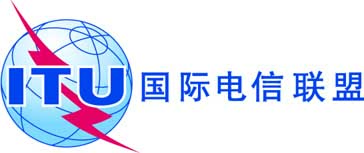 文号：电话：
传真：电信标准化局第276号通函TSB大视野会议/AM+41 22 730 5882
+41 22 730 5853-	致国际电联各成员国主管部门；-	致ITU-T部门成员；-	致ITU-T部门准成员；
-	致ITU-T学术成员；电子
邮件：
kaleidoscope@itu.int抄送：-	ITU-T各研究组正副主席；-	电信发展局主任；-	无线电通信局主任事由：2013年“建设可持续的社区”大视野会议活动2013年4月22-24日，日本京都国际电联和学术团体讲习班，2013年4月25日，日本京都